Danach ist der Auftritt der Chöre geplant, zu dem aus Zeitgründen voraussichtlich zwei Liedstücke pro Chor vorgetragen werden können. Chöre können sich zum Auftritt zusammenschließen, ein gemeinsamer Auftritt von vielen Chören und ggfs. auch mit den Konzertbesuchern ist erwünscht.Es ist vereinbart, dass die Bewirtung aller Teilnehmer und Gäste durch Vereine erfolgen kann, die sich hierzu vorab melden sollen, dies wird nicht beschränkt auf die Vereine von Herborn.Weiter ist angedacht, auf dem nebenliegenden Kornmarkt  eine Betreuung und Belustigung für Kinder einzurichten, auch hier wird um Vorschläge und Beteiligung gebeten.Vorstehend sind die bis dato erwogenen Maßnahmen dargestellt, alle Vereine/Chöre werden gebeten sich  den Termin 15.6.2014 freizuhalten und  anzumeldenan der Planung und Durchführung zu beteiligen.Hierzu fügen wir einen Anmeldebogen bei, der als erste Grundlage zur Ermittlung der teilnehmenden Personen/Chöre und sich einbringender Bewirtschafter und Hilfen verwendet werden soll.Da die Planung sorgfältig zu erarbeiten ist, bitten wir um Rücksendung des Melde-Bogens bis spätestens 30. November 2013.Alle Vorschläge der Vereine/Chöre sind uns sehr willkommen, damit alles erwogen werden kann, was stattfinden kann und was entfallen soll.Wer sich in die Planung und Gestaltung einbringen will, ist in unserem zu bildenden Team herzlich willkommen !!! Durch jeden guten Rat der jetzt erfolgt, können wir uns Arbeit und spätere Vorwürfe ersparen.Der Vorstand des Dill-Sänger-Bundes !         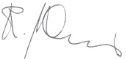                Ralf Zobus, Bundesvorsitzender